Max MustermannMusterstraße 12312345 Musterstadtmax@mustermann.de0171 23456789Deutsche Flugsicherung GmbHName NachnameStraße 12312345 MusterstadtMusterstadt, 13.06.2022 Bewerbung für die Ausbildung zum FluglotsenSehr geehrte Damen und Herren,auf der Suche nach einem einzigartigen Beruf, der meinen Interessen entspricht und mich sowohl fachlich als auch persönlich weiterbringt, bin ich auf die Ausbildung zum Fluglotsen aufmerksam geworden. Meine besondere Aufmerksamkeit hat die Tätigkeit des Fluglotsens während eines Praktikums am Flughafen Musterstadt im Bereich Airport & Inflight Services bekommen, während dem ich erstmals mit den verschiedenen Aufgabenbereichen an einem Flughafen vertraut wurde. Der Beruf des Fluglotsen ist für mich von großem Interesse, da ich Spaß am Organisieren, logischen Denken und strukturierten Arbeiten habe. Die immer wieder neuen Situationen, die mich im Berufsalltag erwarten, stelle ich mir besonders spannend vor. Während meiner Schulzeit, die ich im kommenden April mit dem Abitur abschließen werde, konnte ich durchweg mit guten Noten in Mathe, Englisch und den Naturwissenschaften überzeugen. Das lag nicht zuletzt daran, dass ich lernte, stets sorgfältig und gut organisiert zu arbeiten. Nachdem ich auf den Beruf des Fluglotsens aufmerksam geworden bin, nahm ich an einem Ihrer Schnuppertage in Langen teil. Meinen Wunsch, diese berufliche Laufbahn einzuschlagen, hat dieser Tag nur bestärkt. Ich bin überzeugt, meine Fähigkeiten optimal einsetzen zu können und hoch motiviert, zu lernen, wie man den Flugverkehr organisieren kann.Damit Sie einen persönlichen Eindruck von mir gewinnen können, freue ich mich sehr über eine Einladung zu einem Vorstellungsgespräch. Mit freundlichen Grüßen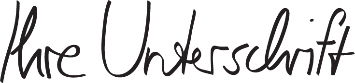 Max Mustermann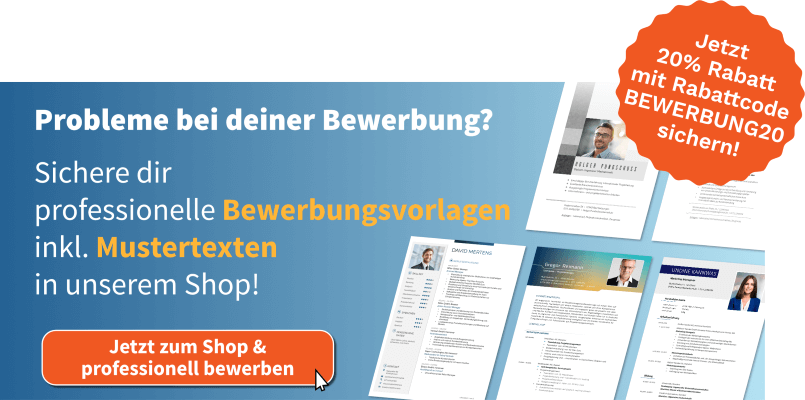 shop.bewerbung.net